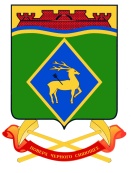 РОСТОВСКАЯ ОБЛАСТЬСОБРАНИЕ ДЕПУТАТОВ БЕЛОКАЛИТВИНСКОГО РАЙОНАРЕШЕНИЕО внесении изменений в решение Собрания депутатовБелокалитвинского района от 16 декабря 2005 года № 78 «Об утверждении структуры Администрации Белокалитвинского района, в том числе отраслевых (функциональных) органов Администрации Белокалитвинского района»В соответствии с Федеральным законом от 06 октября 2003 года
№131-ФЗ «Об общих принципах организации местного самоуправления в Российской Федерации», статьей 32 Устава муниципального образования «Белокалитвинский район», Собрание депутатов Белокалитвинского районаРЕШИЛО:1. Внести изменения в решение Собрания депутатов Белокалитвинского района от 16 декабря 2005 года № 78 «Об утверждении структуры Администрации Белокалитвинского района, в том числе отраслевых (функциональных) органов Администрации Белокалитвинского района», изложив приложение 1 в редакции согласно приложению к настоящему решению.2. Настоящее решение вступает в силу после его официального опубликования, но не ранее чем с 01 января 2024 года.3. Контроль за исполнением настоящего решения возложить
на председателя постоянной комиссии Собрания депутатов Белокалитвинского района по социальным вопросам, правопорядку, защите прав граждан, местному самоуправлению, связям с общественными организациями, партиями, движениями, работе со средствами массовой информации Дмитриенко В.П.
и заместителя главы Администрации района по организационной и кадровой работе Василенко Л.Г.ПредседательСобрания депутатов - глава Белокалитвинского района                                                         С.В. ХарченкоСогласовано:Заместитель главыАдминистрации районапо организационной и кадровой работе			     Л.Г. ВасиленкоНачальник юридического отдела				     С.Ю. ЛукьяновПроект подготовил:Начальник общего отдела					      Л.А. Леонова28 сентября 2023 года№ 119г. Белая Калитва